Пасынок Ю.Ю., заместитель директора по УВР, учитель начальных классов МБОУ НОШ № 21 г. Южно-СахалинскаКонспект урока окружающего мира в 3 классе по теме «Экологическая безопасность»Тема: Экологическая безопасность.Цели урока: ознакомление детей с правилами личной экологической безопасности, развитие речи, мышление, обогащение словарного запаса, воспитание бережного отношения к окружающей природе.Задачи:раскрыть сущность новых терминов и понятий «Экологическая безопасность», «Цепь загрязнения», «Эколог»;создать образное представление правил личной экологической безопасности;развивать речь путём беседы, мышление, обогащать словарный запас, учить сравнивать, обобщать;воспитывать экологическую культуру школьника.Оборудование: карточки-термины, план-карта со станциями (на доске), кроссворд, таблица на слайде в компьютере, конверты с заданиями, памятки с правилами экологической безопасности, животные для заселения на планету, учебник А.Плешаков «Мир вокруг нас» ч.2, тетрадь ч.2.ХОД УРОКА I. Организационный момент, сообщение темы и цели урока– Сядьте удобно. Сегодня на уроке мне понадобится ваше внимание, поддержка и помощь. Закройте глаза, опустите головы и вслушайтесь в слова:
«Если мы закроем глаза, то ничего не увидим. Ничего и раньше не было, кроме тьмы. И было так до тех пор, пока не появился голубой сверкающий шар. Это – Земля. Жизнь начинается… Мир ослепительно переливается. И так важно, чтобы это продолжалось вечно. Представьте себе, что лучик солнца коснулся вашей головы. Вы чувствуете его тепло, словно тёплая ладонь гладит ваши волосы. Скажите себе : «Мне легко и спокойно»»– Что необходимо для жизни? (Свет, тепло, воздух, вода и др.)
– Чтобы всё живое существовало, для этого необходимо охранять.
– Как вы понимаете, слово «охрана»? (Охранять какой то объект и т.д.)
– Тема урока «Экологическая безопасность».Сегодня мы с вами  научимся бережно относиться к окружающей среде, рассмотрим основные экологические правила, которые для каждого человека должны стать нормой поведения в природе. Познакомимся с новыми терминами и понятиями.Ребята, мы отправимся в путешествие по лесным тропинкам на Чистую Планету. На каждом этапе мы будем выполнять задания, которые помогут нам относиться к природе бережно, помогать ей. За время нашего путешествия мы должны на Чистую планету поселить живые существа, а чтобы их оказалось как можно больше мы должны все задания на каждой станции выполнить верно.II. Работа по новой темеИтак, отправляемся в путь и первая станция «Поляна Бабочки». Она предлагает вам вспомнить, без чего невозможна жизнь, для этого нам нужно отгадать задания кроссворда.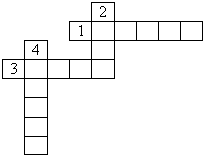 1. Звезда, благодаря которой существует жизнь на Земле. 
2. Вещество, которое существует на нашей планете в трёх состояниях. 
3. Плодородный слой Земли. 
4. Смесь газов.Ответы: 1. Солнце. 2. Вода. 3. Почва. 4. Воздух.– Ребята, давайте проговорим хором, без чего невозможна жизнь?
– Отчего загрязняется окружающая среда?
– Что люди делают для охраны чистоты воздуха и воды?
– Ребята, а вам известно слово «экология»?
«Экос» по-гречески значит «дом», «логос» – «ученье, наука». Экология – это наука о нашем общем доме. Экология изучает, как растения и животные, включая людей, живут вместе, влияют друг на друга и на окружающую их среду. 
Природа переживает сегодня немалые потрясения. Чаще звучат слова: неблагоприятная экология, экологический кризис, экологическая катастрофа…
В июне 1980 г. в нашей стране был принят закон об охране природы – животных и воздуха.
Ребята, давайте прочтём вот в этой таблице, что же такое экология?(Дети читают по таблице)– Отправляемся дальше и мы оказались на станции «Старичка – Лесовичка», он предлагает намэкологический рассказ «Воскресенье в лесу». Возьмите конверт зелёного цвета. Этот текст с экологическими ошибками, вы внимательно слушайте, следите и после прочтения назовёте эти ошибки.За неделю только и было разговоров в классе, что о  будущей поездке в лес. В последний момент заболела учительница. Но мы решили ехать одни. Запаслись продуктами, взяли компас и даже транзистор.
Весёлой музыкой мы оповестили лес – мы приехали! Дни стояли жаркие, сухие. Знакомая дорога привела нас к берёзовой роще. По дороге попадались грибы. Вот это урожай! Кто срезал упругие ножки грибов, кто выкручивал их, а кто вырывал. А грибы, которые мы не знали, сбивали палками.
Быстро наломали веток, разложили костёр. Заварили чай, перекусили и пошли дальше. Перед уходом из рощи мы выбросили пустые банки и полиэтиленовые мешки. Горящие угли костра подмигивали нам на прощание.
В кустах мы нашли гнездо какой-то птицы. Подержали тёплые яички и положили их обратно. На лесной опушке мы нашли маленького ёжика. Решив, что мать бросила его, взяли его с собой. С охапками луговых и лесных цветов мы пошли к станции. Через час подошёл поезд. Весело прошёл день.– Перечислите ошибки, которые совершили школьники во время прогулки.Дети отвечают.– Хорошо отправляемся дальше и мы попадаем на станцию «В сторожке лесника». Он предлагает нам немного отдохнуть.ФизминуткаЗдравствуй, лес – необычный лес,
Полный сказок и чудес!
Ты о чём шумишь листвою
Ночью тёмной, грозовою?
Кто в глуши твоей таится?
Что за зверь?
Какая птица?
Всё открой, не утаи.
Ты же видишь –
Мы свои.III. Работа с учебником– Отдохнули, а сейчас открываем учебник на стр. 29. Давайте прочтём. В тексте нам встретятся такие понятия, как «Цепь загрязнения», «Экологическая безопасность» и после прочтения вы мне скажите, что это такое?МЭКОЛОГИЯТ–МРРСНАУКАЧОЧЧСВЯЗЯХРМЕЖДУССТУЖИВЫМИМИСУЩЕСТВАМИКРИЬОКРУЖАЮЩЕЙАИХРРСРЕДОЙМ